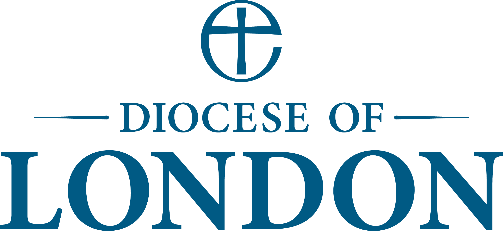 360 Accessibility Audit ToolA model congregational surveyA survey of your congregation is a good way of starting a conversation about the barriers and difficulties that some people face to full participation in the life and worship of your church.You will need to offer the survey online and on paper with the option to complete it anonymously or to share contact details.This will lead into the meeting you will invite people to, as an opportunity to share more about their disabilities and how these impact their engagement with the church. Keep the survey to no more than 10 questions.  You could format your survey to include the questions below, or you could adapt this to your congregation and context.Name of church or fellowshipCongregational surveyAccess and participationWe would like to know what barriers people experience to full access and participation at (name of church or fellowship).  The results of this survey will help us explore how we can become more welcoming of the presence and participation of disabled and neurodivergent people If you have questions about this survey, please contact: Question 1How are you connected to (name of church or fellowship)?Please tick as many as applyI attend regularly on a SundayI attend occasionally on a SundayI attend worship during the weekI attend a community group that meets in the building I watch live streams from homeOtherPlease tell us about any other ways you attend or engage with the churchQuestion 2Are you disabled or are you a carer or supporter of a disabled person?Please tick whichever apply to youI am disabled myself I don’t think of myself as disabled but find some things difficultI am a carer/supporter of a disabled personQuestion 3Can you attend in person? If you come to the building, can you attend alone or do you need support for this?  And if you are a carer, can the person you care for attend with your support?I can attend aloneI need a carer/supporter/helper to attendI cannot attend the buildingThe person I  care for/support comes to church with meThe person I  care for/support cannot come to church with meQuestion 4Which of these best describes your experience.Tick as many as apply to youMobility issues – including wheelchair user Blind or vision impairedDeaf or hearing impairedMental illness – depression , anxiety etc.Neurodivergence – Autism, Dyslexia, ADHD, Dyspraxia etc Learning/intellectual disabilityMedical – diabetes, epilepsy, heart conditions, breathing difficulties etc DementiaPain – arthritis, muscle, joint and back conditionsFatigue and energy limitations – Chronic fatigue Syndrome etcI am not disabled and am a carer/supporter of a disabled personOther please briefly describe things that do not fit into the categories above.If you are a carer/supporter of someone who cannot attend the church, please tell us about them hereQuestion 5Do you think people at church are aware of what you are experiencing?Please tick whichever applies to youYes – my disability is visible and everyone knows about itYes – I am open about my disabilityYes – a few people know but not everyoneNo – I’ve not thought to tell anyone but wouldn’t mind if people knewNo – I don’t want anyone to knowNo – I think my problems are small compared to what others live withI am a carer/supporter but don’t really talk about itI am a carer/supporter and most people know about itPlease tell us more if you would like toQuestion 6Do you think (name of church or fellowship) understands and attempts to meet the needs of disabled people?Yes – most of the timeYes – some of the timeNo – what provision there is is inadequateNo – there is no understanding or provisionQuestion 7What difficulties do you encounter? This could be getting in, accessing facilities (toilets etc), the comfort of pews or chairs, lighting, seeing and hearing, using hymn and service books or a screen, access to and presentation of live streams, or anything else that is difficult for you when you attend or participate in services or events.Please describe your experiencesQuestion 8What could help you overcome some of these difficulties?  Tell us about things we could do that would make your experience at services and events easier.Question 9Would you like to be part of a group that explores how (name of church or fellowship) can become a place of greater welcome and inclusion?   Please tick your answerYes- that would be goodYes – possibly but I need to know moreNo – not at the present time but may be laterNo – I’d rather notQuestion 10Contact details.If you are happy for us to contact you about this survey and invite you to groups and events that explore this further, please provide your contact detailsNamePhone numberEmail address